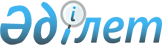 Об организации и финансировании общественных работ в 2016 году
					
			Утративший силу
			
			
		
					Постановление акимата Катон-Карагайского района Восточно-Казахстанской области от 30 декабря 2015 года № 560. Зарегистрировано Департаментом юстиции Восточно-Казахстанской области 29 января 2016 года № 4368. Утратило силу - постановлением акимата Катон-Карагайского района Восточно-Казахстанской области от 25 апреля 2016 года № 164      Сноска. Утратило силу - постановлением акимата Катон-Карагайского района Восточно-Казахстанской области от 25.04.2016 № 164 (вводится в действие по истечении десяти календарных дней после дня его первого официального опубликования).

      Примечание РЦПИ.

      В тексте документа сохранена пунктуация и орфография оригинала.

      В соответствии с подпунктом 5) статьи 7, статьи 20 Закона Республики Казахстан от 23 января 2001 года "О занятости населения", пунктами 6, 7, 8, 18 Правил организации и финансирования общественных работ, утвержденных постановлением Правительства Республики Казахстан от 19 июня 2001 года № 836 "О мерах по реализации Закона Республики Казахстан от 23 января 2001 года "О занятости населения", в целях расширения системы государственных гарантий и для поддержки различных групп населения, испытывающих затруднение в трудоустройстве, акимат Катон-Карагайского района ПОСТАНОВЛЯЕТ:

      1. Организовать общественные работы в 2016 году.

      2. Утвердить прилагаемый перечень организаций, в которых будут проводиться общественные работы в 2016 году, виды, объемы, источники финансирования и конкретные условия общественных работ.

      3. Размер оплаты труда участников общественных работ из средств местного бюджета утвердить в размере не менее минимальной заработной платы, установленной на 2016 год.

      4. Контроль за исполнением данного постановления возложить на заместителя акима Катон-Карагайского района Ракишеву Б.Т.

      5. Считать утратившим силу постановление акимата Катон-Карагайского района от 16 января 2015 года №18 "Об организации и финансировании оплачиваемых общественных работ в 2015 году" (зарегистрированное в Реестре государственной регистрации нормативных правовых актов за № 3680, опубликованное 27 февраля 2015 года за №16(7803) в районной газете "Арай-Луч".

      6. Настоящее постановление вводится в действие по истечении десяти календарных дней после дня его первого официального опубликования.

 Перечень организаций, в которых будут проводиться общественные работы в 2016 году, виды, объемы, источники финансирования и конкретные условия общественных работ      Конкретные условия общественных работ:

      Продолжительность рабочей недели составляет 5 дней с двумя выходными, восьми часовой рабочий день, обеденный перерыв 1 час; оплата труда, пенсионные и социальные отчисления, компенсация за неиспользованный трудовой отпуск регулируются в соответствии с законодательством Республики Казахстан на основании трудового договора, осуществляется за фактически отработанное время, отраженное в табеле учета рабочего времени в зависимости от количества, качества, сложности выполняемой работы путем перечисления на лицевые счета безработных; инструктаж по охране труда и технике безопасности, обеспечение специальной одеждой, инструментом и оборудованием, выплата социального пособия по временной нетрудоспособности, возмещение вреда, причиненного увечьем или иным повреждением здоровья, производятся работодателем в соответствии с законодательством Республики Казахстан. Условия общественных работ для отдельных категорий работников (женщины и другие лица с семейными обязанностями, инвалиды, лица, не достигшие восемнадцатилетнего возраста) определяются с учетом особенностей условий труда соответствующей категории и предусматриваются трудовыми договорами, заключаемыми между работниками и работодателями в соответствии с трудовым законодательством Республики Казахстан.


					© 2012. РГП на ПХВ «Институт законодательства и правовой информации Республики Казахстан» Министерства юстиции Республики Казахстан
				
      Аким Катон-Карагайского района

К. Байгонусов
Приложение 
к постановлению акимата 
Катон-Карагайского района 
от " 30 " декабря 2015 года 
№ 560№ п/п

Наименования организаций

Виды общественных работ

Объемы выполняемых работ

Спрос (заявленная потребность)

Предложение (утверждено)

Источники финансирования

1

2

3

4

5

6

7

1.

Государственное учреждение "Аппарат акима Катон-Карагайского района" 

помощь в блаустройстве территории;

помощь в работе с архивными

и текущими документами

1000 квадратных метров в неделю;

50 документов в неделю

5

5

бюджет 

Катон-Карагайского района

2.

Государственное учреждение "Аппарат акима Улкен-Нарынского сельского округа" 

помощь в блаустройстве территории;

помощь по доставке почтовой корреспонденции

50000 квадратных метров в неделю; 323 документов в неделю

50

50

бюджет 

Катон-Карагайского района

3.

Государственное учреждение "Аппарат акима Ново-Хайрузовского сельского округа" 

помощь в блаустройстве территории;

помощь по доставке почтовой корреспонденции

15000 квадратных метров в неделю; 322 документов в неделю

15

15

бюджет 

Катон-Карагайского района

4.

Государственное учреждение "Аппарат акима Солоновского сельского округа

помощь в блаустройстве территории;

помощь по доставке почтовой корреспонденции

15000 квадратных метров в неделю; 243 документов в неделю

15

15

бюджет 

Катон-Карагайского района

5.

Государственное учреждение "Аппарат акима Алтынбельского сельского округа"

помощь в блаустройстве территории;

помощь по доставке почтовой корреспонденции

20000 квадратных метров в неделю; 342 документов в неделю

15

15

бюджет 

Катон-Карагайского района

6.

Государственное учреждение "Аппарат акима Новополяковского сельского округа"

помощь в блаустройстве территории;

помощь по доставке почтовой корреспонденции

15000 квадратных метров в неделю; 269 документов в неделю

15

15

бюджет 

Катон-Карагайского района

7.

Государственное учреждение "Аппарат акима Солдатовского сельского округа"

помощь в блаустройстве территории;

помощь по доставке почтовой корреспонденции

10000 квадратных метров в неделю; 

240 документов в неделю

10

10

бюджет 

Катон-Карагайского района

8.

Государственное учреждение "Аппарат акима Катон-Карагайского сельского округа"

помощь в блаустройстве территории;

помощь по доставке почтовой корреспонденции

25000 квадратных метров в неделю; 390 документов в неделю

25

25

бюджет 

Катон-Карагайского района

9.

Государственное учреждение "Аппарат акима Коробихинского сельского округа"

помощь в блаустройстве территории;

помощь по доставке почтовой корреспонденции

15000 квадратных метров в неделю; 310 документов в неделю

15

15

бюджет 

Катон-Карагайского района

10.

Государственное учреждение "Аппарат акима Аксуского сельского округа" 

помощь в блаустройстве территории;

помощь по доставке почтовой корреспонденции

10000 квадратных метров в неделю; 

311 документов в неделю

10

10

бюджет 

Катон-Карагайского района

11.

Государственное учреждение "Аппарат акима Белкарагайского сельского округа"

помощь в блаустройстве территории;

помощь по доставке почтовой корреспонденции

15000 квадратных метров в неделю; 112 документов в неделю

15

15

бюджет 

Катон-Карагайского района

12.

Государственное учреждение "Аппарат акима Аккайнарского сельского округа" 

помощь в блаустройстве территории;

помощь по доставке почтовой корреспонденции

15000 квадратных метров в неделю; 296 документов в неделю

15

15

бюджет 

Катон-Карагайского района

13.

Государственное учреждение "Аппара акима Жамбылского сельского округа" 

помощь в блаустройстве территории;

помощь по доставке почтовой корреспонденции

10000 квадратных метров в неделю; 

237 документов в неделю

10

10

бюджет 

Катон-Карагайского района

14.

Государственное учреждение "Аппара акима Урыльского сельского округа" 

помощь в блаустройстве территории

 

12000 квадратных метров в неделю

12

12

бюджет 

Катон-Карагайского района

15.

Государственное учреждение "Отдел занятости и социальных программ Катон-Карагайского района" 

помощь в работе с текущими и архивными документами.

 

100 документов в неделю

2

2

бюджет 

Катон-Карагайского района

16.

Государственное учреждение "Отдел экономики и финансов Катон-Карагайского района" 

помощь в работе с текущими и архивными документами.

50 документов в неделю

1

1

бюджет 

Катон-Карагайского района

17.

Государственное учреждение "Отдел земельных отношений Катон-Карагайского района"

Уборка служебных помещений

70 квадратных метров в день

2

2

бюджет 

Катон-Карагайского района

18.

Государственное учреждение "Отдел ветеринарии Катон-Карагайского района"

помощь в работе с текущими и архивными документами

50 документов в неделю

1

1

бюджет 

Катон-Карагайского района 

19.

Государственное учреждение "Отдел внутренней политики, культуры и развития языков Катон-Карагайского района"

помощь в работе с текущими и архивными документами

100 документов в неделю 

 

2

2

бюджет 

Катон-Карагайского района

20.

Государственное учреждение "Отдел образования,физической культуры и спорта Катон-Карагайского района"

помощь в работе с текущими и архивными документами

50 документов в неделю

1

1

бюджет 

Катон-Карагайского района

21.

Государственное учреждение "Отдел жилищно-коммунального хозяйства, пассажирского транспорта и автомобильных дорог Катон-Карагайского района"

помощь в работе с текущими и архивными документами

50 документов в неделю

1

1

бюджет 

Катон-Карагайского района 

22.

Государственное учреждение "Отдел архитектуры, градостроительства и строительства Катон-Карагайского района"

помощь в работе с текущими и архивными документами

50 документов в неделю

1

1

бюджет 

Катон-Карагайского района

23.

Коммунальное государственное учреждение "Туристический информационный центр Катон-Карагайского района"

Уборка служебных помещений

70 квадратных метров в день

2

2

бюджет 

Катон-Карагайского района 

24.

Государственное учреждение "Отдел по делам обороны Катон-Карагайского района" (по согласованию)

помощь в работе с текущими и архивными документами

100 документов в неделю

 

2

2

бюджет 

Катон-Карагайского района

25.

Коммунальное государственное казенное предприятие "Дом творчества" Катон-Карагайского района"

помощь в блаустройстве территории

1000 квадратных метров в неделю

2

2

бюджет 

Катон-Карагайского района

26.

Государственное учреждение "Управление статистики Катон-Карагайского района" (по согласованию)

Уборка служебных помещений

70 квадратных метров в день

2

2

бюджет 

Катон-Карагайского района

27.

Коммунальное государственное учреждение "Государственный архив Катон-Карагайского района" управления архивов и документации Восточно-Казахстанской области (по согласованию)

помощь в работе с архивными документами

100 документов в неделю 

 

2

2

бюджет 

Катон-Карагайского района

28.

Республиканское государственное учреждение "Управление юстиции Катон-Карагайского района Департамента юстиции Восточно-Казахстанской области Министерства юстиции Республики Казахстан" (по согласованию)

помощь в работе с текущими и архивными документами

200 документов в неделю

4

4

бюджет 

Катон-Карагайского района

29.

Республиканское государственное учреждение "Управление государственных доходов по Катон-Карагайскому району (по согласованию)

доставка корреспонденции; помощь в работе с текущими и архивными документами

 25 документов в неделю; 

50 документов в неделю

1

1

бюджет 

Катон-Карагайского района 

30.

"Катон-Карагайское районное отделение государственный центр по выплате пенсий" (по согласованию)

помощь в работе с текущими и архивными документами

100 документов в неделю

2

2

бюджет 

Катон-Карагайского района 

Итого:

260

260

